Vole, vole papillon						Et dis à mon papa,Que j’aime me blottir dans ses bras.Vole, vole papillon                                                                               Et dis à mon papa coquin, Que je lui fais un gros câlin.Vole, vole papillonEt dis à mon papa tout doux,Que je lui fais de gros bisous.Vole, vole papillonEt dis à mon papa super chouette,Que je lui souhaite une très bonne fête !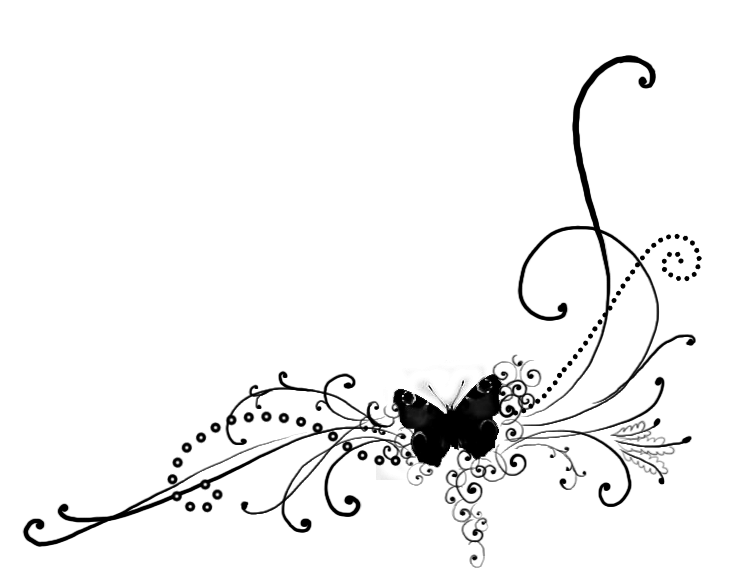 